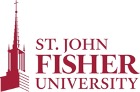 Office of Sponsored Programs and Foundation RelationsAUTHORIZATION TO RELEASE SALARY INFORMATION Revised August 2022To:  	Business Office	St. John Fisher UniversityDate:	 I am participating in a grant proposal to be submitted to the following external funder:  I hereby authorize you to release my annual salary information to: Office of Sponsored Programs and Foundation Relations for facilitating the pre- and post-award processes.  Note that if a grant is publicly funded, it may fall under the Freedom of Information Act (FOIA).  For some publicly funded grants, all financial information including salary information could be obtained under the Act.  Federal agencies typically send FOIA requests to faculty who have the option to invoke Exemption 4 and request that the agency redact specific items, such as salaries, prior to releasing the proposal.   If funded, this authorization extends during the length of the grant period, which ends on .  This authorization also extends through the end of the grant period in the event of a no-cost extension for the grant.Should the grant be funded, I also understand that I will need to keep a record of my time spent on grant-related duties by completing personal activity reports, which will be signed by my supervisor or the PI/PD.Name:  Department/School: Department/School: Department/School: Email Address: Telephone Number: Telephone Number: Telephone Number: Project Role: PD/PI Co-PD/PI Senior/Key Personnel Consultant Subrecipient Other (describe):  Project Role: PD/PI Co-PD/PI Senior/Key Personnel Consultant Subrecipient Other (describe):  Project Role: PD/PI Co-PD/PI Senior/Key Personnel Consultant Subrecipient Other (describe):  Project Role: PD/PI Co-PD/PI Senior/Key Personnel Consultant Subrecipient Other (describe):  Project Lead PI/PD (if not identified above): Project Lead PI/PD (if not identified above): Project Lead PI/PD (if not identified above): Project Period (if known): Project/Grant Title: Project/Grant Title: Project/Grant Title: Project/Grant Title: Agency/Sponsor’s Name: Agency/Sponsor’s Name: Agency/Sponsor Award Number (if known):Agency/Sponsor Award Number (if known):Signature:Date: